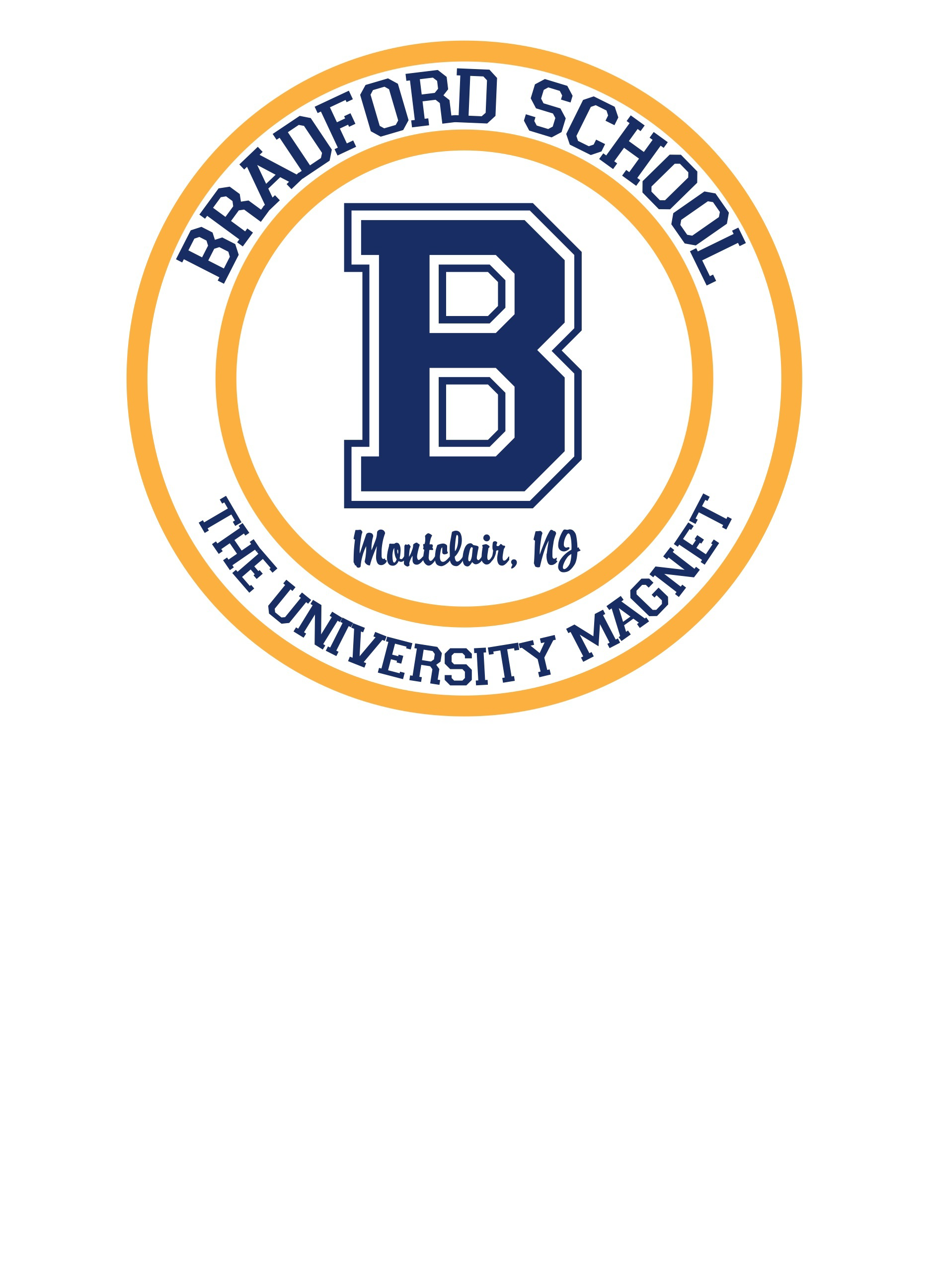 Bradford SchoolPTA Meeting – March 16, 2022 – 7:00 p.m.AgendaMeeting Minutes and DiscussionsMarch 16, 2022		7:00 PMThe meeting is called to order.1.  Presidents ReportPrior meeting minutes are adopted.  Olivia gives a brief update, 3rd week of ASE: happening 3 days a week til 4:30.  Parent volunteers replaced staff to run ASE and that’s going great.  Upcoming events, just got access to the building.  Going to add to the calendar bed time and books for K and 1st parents to have a chance to see the school and their children’s class rooms.  Bingo night is happening in person on 5/20, It’s Liz Millers final year and she is planning the event. May need to wear masks indoors.  Family skate is happening on 4/10 from 11-1.  In person school tours will happen this year.  Waiting for details and dates.  Newly on the calendar is a health and wellness week.  Jen Soch said we’re looking at doing an assembly and a yoga and meditation class.  We will look for parent support once the details come together.  For the love of music is the fundraiser that is happening on June 4th at just jakes.  Adult only event this year.  In the future we hope for it to be a family friendly event.  There will be raffles and ticket purchases.  We will need volunteers to support it.  Raise the roof event isn’t happening this year.  PTAC is holding elections for VP and secretary.  All interested parties will run from the floor that day. Toni’s kitchen backpack event still needs to be organized.  Book swap donations will start in April.  Running club is starting again, wondering if people might want to come at 8am for a yogo and meditation class. Any ideas people have for health and wellness let us know. There is a question about the garden committee and how to get involved.  Christine Calderon wants to make it more of a defined group but we don’t have anyone leading the committee right now.  Ellen Luca mentioned that ABA parents are interested in a garden as a sensory activity so will try to loop in those parents as well.  Ellen Luca gives an update on Bradpac and gave some information about how they are talking and sharing ideas and trying to plan a way to celebrate neurodiversity at school.  SEPAC would like some special ed parents at the tours to help those parents. Olivia mentions that we are looking for Spanish speakers to help with the tours as well.  Olivia mentioned that the neurodiversity bulletin board was so fantastic and really served its purpose. 2. Treasurer’s ReportOlivia gives it for Dave.  Confirms that we are on target with the budget and have some extra funding for an assembly or something fun for the community.  3. Committee Reports3. QuestionsDoes anyone have any questions or anything they want to bring up.  Some people have been complaining about the cars parked at pick up and drop off.  It needs to be enforced and Olivia will underscore with the principal. Olivia ends the meeting and says good nightAttendeesErin HaleyOlivia BrintonJen SochKaren GreenwaldLauren CancelosiMeg cavanuaghChristine CalderonEllen LucaJuliet JonesDave SchotlandSoli HueyChristine CalderonYeni FreisenEbony DavidJessica SchacterPrincipal AboushiAmy VeachSally BryantJoe BakerRoslyn ShiaoLauren Cancelosi